LESLIE R. ALMONTE                                                                                                             OBJECTIVE             To obtain a position where I could effectively apply my skills and knowledge I’ve learned to give an opportunity to work  productively and accurately in your company.ADDITIONAL QUALIFICATION/S:Proficient Use of Ms office applications and world wide web.Well developed interpersonal abilities.PERSONAL INFORMATION:Date of Birth      : July 26, 1985Place of Birth     : Real, QuezonCivil Status         :  SingleCitizenship         : FilipinoLanguage            : English, FilipinoSex                       : FemaleReligion               : Roman CatholicJob Seeker First Name / CV No: 1801674Click to send CV No & get contact details of candidate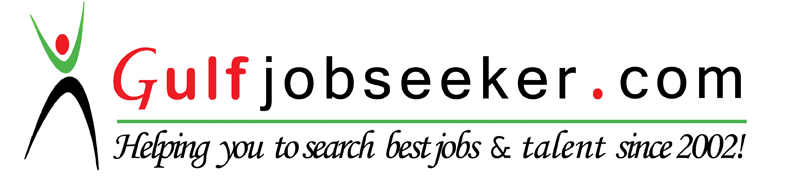 EDUCATIONAL BACKGROUND  :                                                                                                                               TERTIARY EDUCATION Dr. Carlos S. Lanting College Casaul General Hospital  Bachelor of Science in Nursing BSN (2002 – 2006)SECONDARY EDUCATION  of Infanta High School (1999 – 2002)PRIMARY EDUCATION  (1995-1999)SKILLS:Excellent written and verbal communication skills.Excellent interpersonal skills, including a pleasant telephone manner.A friendly and welcoming approach.Good administrative skill and the ability to use email and booking system.Ability to remain calm during difficult situations or in a busy environment.Solid clinical knowledge and good critical thinking skill.High organized, Flexible and reliable.PresentableWork with her own initiative fast learners.Strong MS office experience ( Excel, Word ,Power Point)WORK EXPERIENCE:December 2010 to PresentPosition –Office StaffDuties and Responsibilities:Serve customer  via telephone and emailsGreetings with customerGive company information via telephone and emailsHandle computer related to report necessityAble to documentation and keeping recordsAnswer screen and forward and incoming phone callsAble to prepare plan mealsExcellent communication and wiriting skillsAble to perform delagate task instructed by the managerSecretary/ Executive AssistantAnswering and managing incoming calls.Organizing and maintaining files and recordsPlanning and Scheduling meetings and appointments.Making travel and guest arrangement.Update appointments calendars and schedule meetings appointments.Check  printouts and performed statistical checks for accuracy.Store data in safety place.Verified, updated and corrected source documents.Able to do documentation and keeping records.Position: Company NurseNational Food Authority (NFA)October 2008  -November 2010Duties and Responsibilities:Worked closely with employees to establish a healthy and productive work environment.Administered first aid treatments and provided medication for employees as needed.Monitored and recorded patients condition.Maintained all employees medical and other similar records.Generated medical reimbursement report every month.Hospital Experience Claro M Recto General HospitalOctober 2006- Sept 2008Job Description:Assesses plans implements then evaluates outcomes with charge nurse.Ensure safety of patients through the use of side rails and proper instructions to patients relatives.Gives health teaching on hygiene, medication, fluids restriction, discharge instruction etc.Performs procedures such as Vital sign taking.Check potency and renders care like IV lines, In-dwelling catheter, NGTs.